PhotoPhoto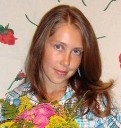 NameNameYana ZhuykovaDate of birthDate of birthDecember, 28, 1986EducationEducationInterpreter and translator in technical field; engineer bachelor degree at State Technical UniversityLanguages Languages English to Russian, Russian to English Job experienceJob experienceI am a translator and interpreter in a USA company dealing with supplying and installing woodworking equipment, since 2008. Deal with translation of letters, specifications, drawings, layouts, manuals, articles.Native languageNative languageRussianServicesServicesTranslation, Interpretation (consecutive)SkillsSkillsUser of AutoCad, MS Word, Excel, Power Point programsAvailabilityAvailabilityPart-time workTranslation ExpertiseTranslation ExpertiseEngineering (mechanical, robotics), woodworking/lumber fieldsRatesRatesFrom 0.02 euro per wordContact InformationContact InformationContact InformationE-mailyana_zhuykova@mail.ruyana_zhuykova@mail.ruCityIzhevskIzhevskZIP code426000426000CountryRussian FederationRussian Federation